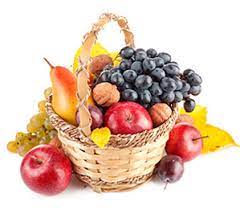                         JELOVNIK                                                 za prehranu učenika                       OŠ PUJANKI               2.5.2024. - 29.5.2024.PONEDJELJAK:   DORUČAK: kakao, sirni namaz, kruh                                            RUČAK: junetina s mahunama                                          UŽINA :  slani kiflić                                                                                                                    _________________________________________________________
UTORAK:	                     DORUČAK: mlijeko, pahuljice                                                 RUČAK:   tjestenina s mljevenim mesom, zelena salata, kruh  UŽINA:    tekući jogurt + keksi_________________________________________________________SRIJEDA:	DORUČAK: čaj od šumskog voća, školski sendvič                                              RUČAK: juneći gulaš s krumpirom                                               UŽINA:  krafna + voćni jogurt ili puding_________________________________________________________ČETVRTAK:		DORUČAK:  kukuruzni kruh, šunka, maslac, bijela kava                                                       RUČAK:   pečena piletina s dinstanim kupusom     UŽINA:	  kroasan čokolada_________________________________________________________PETAK:			DORUČAK: mlijeko, lješnjak namaz, kruh integralni                                                    RUČAK:	brudet od oslića + kruh       UŽINA: banana_________________________________________________________Škola zadržava pravo izmjene jelovnika u slučaju nemogućnosti osiguranja predviđenih namirnica.